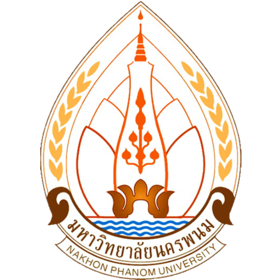 บันทึกหลังการสอนแผนจัดการเรียนรู้แบบบูรณาการตามหลักปรัชญาของเศรษฐกิจพอเพียงสถานศึกษา 3 Dวิชาการค้าปลีกและการค้าส่ง รหัสวิชา 10218403หลักสูตรประกาศนียบัตรวิชาชีพ  พุทธศักราช 2559ภาคเรียนที่ 1 ปีการศึกษา 2561อาจารย์ผู้สอน นางสาวชุติภา  คำพันธ์สาขาวิชาการตลาดนักศึกษาสาขาวิชาการตลาด  ชั้น ปวช.2  จำนวนเต็ม 9 คน  ห้องเรียน 2102  ชั้น 1 ตึกบริหารธุรกิจเวลาเรียน  วันพฤหัสบดี  เวลา 15.00 –16.00 น.เวลาเรียน  วันศุกร์  เวลา 08.00 –12.00 น.คณะเทคโนโลยีอุตสาหกรรม มหาวิทยาลัยนครพนมสังกัดสำนักงานคณะกรรมการการอุดมศึกษากระทรวงศึกษาธิการแบบบันทึกหลังสอนสัปดาห์ที่  1  ระหว่างวันที่   7  มิถุนายน  ถึงวันที่  8  มิถุนายน  2561 จำนวนนักศึกษา สาขาวิชา การตลาด (เต็ม) ปวช.2  9  คน  เข้าเรียน 9 คน   ขาดเรียน – คน1.  หัวข้อเรื่อง/เนื้อหาสาระ  :  ความรู้เบื้องต้นเกี่ยวกับการประกอบอาชีพค้าปลีกและค้าส่ง	1.1  แสดงความรู้เกี่ยวกับความหมาย ความสำคัญ และลักษณะของการค้าปลีก	1.2  แสดงความรู้เกี่ยวกับวิเคราะห์แนวความคิดเกี่ยวกับการประกอบอาชีพค้าปลีก2.  กิจกรรม/วิธีการบูรณาการเรียนการสอน	1.  การนำเข้าสู่บทเรียน และเนื้อหาสาระการเรียนรู้สอดแทรกคุณธรรมจริยธรรม  การถ่ายทอดเนื้อหา	    สาระใช้วิธีการสอนโดยการบรรยาย (Lecture) อาศัยการเรียบเรียงเนื้อหา และการใช้เทคนิคในการ		 ถ่ายทอดเนื้อหาสาระให้น่าสนใจ ประกอบกับการยกตัวอย่าง	2. ให้ฝึกทำแบบฝึกหัดและเฉลย3.  พฤติกรรมที่ผู้เรียนแสดงออกหลังจากการบูรณาการกิจกรรมการเรียนการสอน	1.  สอดคล้องกับหลักการทรงงานเรื่อง  ศึกษาข้อมูลอย่างเป็นระบบ  	2.  สอดคล้องกับหลักปรัชญาของเศรษฐกิจพอเพียง     การทำเป็นขั้นตอน การทำตามลำดับขั้น    	3.  คุณธรรม/จริยธรรม   ความมีวินัย ความรับผิดชอบ ความสนใจใฝ่รู้  การประหยัด			4.  สมรรถนะที่ได้	4.1  อธิบายความหมาย ความสำคัญ และลักษณะของการค้าปลีกได้	4.2 วิเคราะห์แนวความคิดเกี่ยวกับการประกอบอาชีพค้าปลีกได้4.  ผลการใช้แผนการจัดการเรียนรู้  และการปรับปรุงแผนการจัดการเรียนรู้          4.1  สามารถทำการสอนตามแผนการจัดการเรียนรู้ได้ตามระยะเวลาที่กำหนด          4.2  นักศึกษาสามารถเข้าใจ  เรียนรู้ตามเอกสารประกอบการสอน และฝึกปฎิบัติตามงานที่มอบหมาย                ด้วยตนเอง5.  การประเมินผลการสอนของตนเอง9.  วิธีการและผลการติดตามนักเรียนที่ขาดเรียน/มีปัญหา                     -----							ลงชื่อ........................................................       			        				           (นางสาวชุติภา  คำพันธ์)			                                      อาจารย์ผู้สอนแบบบันทึกหลังสอนสัปดาห์ที่  2  ระหว่างวันที่   14  มิถุนายน  ถึงวันที่  15  มิถุนายน  2561 จำนวนนักศึกษา สาขาวิชา การตลาด (เต็ม) ปวช.2  9  คน  เข้าเรียน 9 คน   ขาดเรียน – คน1.  หัวข้อเรื่อง/เนื้อหาสาระ  :  การจัดตั้งธุรกิจค้าปลีกและค้าส่ง	1.1  แสดงความรู้เกี่ยวกับปัจจัยในการจัดตั้งธุรกิจค้าปลีกและค้าส่ง		1.2  แสดงความรู้เกี่ยวกับปัจจัยก่อนดำเนินธุรกิจค้าปลีกและค้าส่ง2.  กิจกรรม/วิธีการบูรณาการเรียนการสอน	1.  การนำเข้าสู่บทเรียน และเนื้อหาสาระการเรียนรู้สอดแทรกคุณธรรมจริยธรรม  การถ่ายทอดเนื้อหา	    สาระใช้วิธีการสอนโดยการบรรยาย (Lecture) อาศัยการเรียบเรียงเนื้อหา และการใช้เทคนิคในการ		 ถ่ายทอดเนื้อหาสาระให้น่าสนใจ ประกอบกับการยกตัวอย่าง	2. ให้ฝึกทำแบบฝึกหัดและเฉลย3.  พฤติกรรมที่ผู้เรียนแสดงออกหลังจากการบูรณาการกิจกรรมการเรียนการสอน	1.  สอดคล้องกับหลักการทรงงานเรื่อง  ศึกษาข้อมูลอย่างเป็นระบบ  	2.  สอดคล้องกับหลักปรัชญาของเศรษฐกิจพอเพียง     การทำเป็นขั้นตอน การทำตามลำดับขั้น    	3.  คุณธรรม/จริยธรรม   ความมีวินัย ความรับผิดชอบ ความสนใจใฝ่รู้  การประหยัด			4.  สมรรถนะที่ได้	4.1  อธิบายความรู้เกี่ยวกับปัจจัยในการจัดตั้งธุรกิจค้าปลีกและค้าส่งได้				4.2  อธิบายความรู้เกี่ยวกับปัจจัยก่อนดำเนินธุรกิจค้าปลีกและค้าส่งได้4.  ผลการใช้แผนการจัดการเรียนรู้  และการปรับปรุงแผนการจัดการเรียนรู้          4.1  สามารถทำการสอนตามแผนการจัดการเรียนรู้ได้ตามระยะเวลาที่กำหนด          4.2  นักศึกษาสามารถเข้าใจ  เรียนรู้ตามเอกสารประกอบการสอน และฝึกปฎิบัติงานตามที่มอบหมาย                ด้วยตนเอง5.  การประเมินผลการสอนของตนเอง9.  วิธีการและผลการติดตามนักเรียนที่ขาดเรียน/มีปัญหา                     -----							ลงชื่อ........................................................       			        				        (นางสาวชุติภา  คำพันธ์)			                                      อาจารย์ผู้สอนแบบบันทึกหลังสอนสัปดาห์ที่  3  ระหว่างวันที่   21  มิถุนายน  ถึงวันที่  22  มิถุนายน  2561 จำนวนนักศึกษา สาขาวิชา การตลาด (เต็ม) ปวช.2  9  คน  เข้าเรียน 9 คน   ขาดเรียน – คน1.  หัวข้อเรื่อง/เนื้อหาสาระ  :  การหาทุนในการดำเนินงาน	1.1  แสดงความรู้เกี่ยวกับการลงทุนประกอบธุรกิจค้าปลีกและค้าส่ง	1.2  แสดงความรู้เกี่ยวกับปัจจัยที่เกี่ยวข้องกับการลงทุนในธุรกิจค้าปลีกและค้าส่ง2.  กิจกรรม/วิธีการบูรณาการเรียนการสอน	1.  การนำเข้าสู่บทเรียน และเนื้อหาสาระการเรียนรู้สอดแทรกคุณธรรมจริยธรรม  การถ่ายทอดเนื้อหา	    สาระใช้วิธีการสอนโดยการบรรยาย (Lecture) อาศัยการเรียบเรียงเนื้อหา และการใช้เทคนิคในการ		 ถ่ายทอดเนื้อหาสาระให้น่าสนใจ ประกอบกับการยกตัวอย่าง	2. ให้ฝึกทำแบบฝึกหัดและเฉลย3.  พฤติกรรมที่ผู้เรียนแสดงออกหลังจากการบูรณาการกิจกรรมการเรียนการสอน	1.  สอดคล้องกับหลักการทรงงานเรื่อง  ศึกษาข้อมูลอย่างเป็นระบบ  	2.  สอดคล้องกับหลักปรัชญาของเศรษฐกิจพอเพียง     การทำเป็นขั้นตอน การทำตามลำดับขั้น    	3.  คุณธรรม/จริยธรรม   ความมีวินัย ความรับผิดชอบ ความสนใจใฝ่รู้  การประหยัด			4.  สมรรถนะที่ได้	4.1  อธิบายความรู้เกี่ยวกับการลงทุนประกอบธุรกิจค้าปลีกและค้าส่งได้			4.2  อธิบายปัจจัยที่เกี่ยวข้องกับการลงทุนในธุรกิจค้าปลีกและค้าส่งได้4.  ผลการใช้แผนการจัดการเรียนรู้  และการปรับปรุงแผนการจัดการเรียนรู้          4.1  สามารถทำการสอนตามแผนการจัดการเรียนรู้ได้ตามระยะเวลาที่กำหนด          4.2  นักศึกษาสามารถเข้าใจ  เรียนรู้ตามเอกสารประกอบการสอน และฝึกปฎิบัติตามงานที่มอบหมาย                ด้วยตนเอง5.  การประเมินผลการสอนของตนเอง9.  วิธีการและผลการติดตามนักเรียนที่ขาดเรียน/มีปัญหา                     -----							ลงชื่อ........................................................       			        				        (นางสาวชุติภา  คำพันธ์)			                                      อาจารย์ผู้สอนแบบบันทึกหลังสอนสัปดาห์ที่  4  ระหว่างวันที่   23  มิถุนายน  ถึงวันที่  30  มิถุนายน  2561 จำนวนนักศึกษา สาขาวิชา การตลาด (เต็ม) ปวช.2  9  คน  เข้าเรียน 9 คน   ขาดเรียน – คน1.  หัวข้อเรื่อง/เนื้อหาสาระ  :  ประเภทร้านค้าปลีกและร้านค้าส่ง	1.1  แสดงความรู้เกี่ยวกับประเภทกิจการค้าปลีกตามลักษณะการซื้อของผู้บริโภค		1.2  แสดงความรู้เกี่ยวกับประเภทกิจการค้าปลีกตามวิธีการดำเนินงาน2.  กิจกรรม/วิธีการบูรณาการเรียนการสอน	1.  การนำเข้าสู่บทเรียน และเนื้อหาสาระการเรียนรู้สอดแทรกคุณธรรมจริยธรรม  การถ่ายทอดเนื้อหา	    สาระใช้วิธีการสอนโดยการบรรยาย (Lecture) อาศัยการเรียบเรียงเนื้อหา และการใช้เทคนิคในการ		 ถ่ายทอดเนื้อหาสาระให้น่าสนใจ ประกอบกับการยกตัวอย่าง	2. ให้ฝึกทำแบบฝึกหัดและเฉลย3.  พฤติกรรมที่ผู้เรียนแสดงออกหลังจากการบูรณาการกิจกรรมการเรียนการสอน	1.  สอดคล้องกับหลักการทรงงานเรื่อง  ศึกษาข้อมูลอย่างเป็นระบบ  	2.  สอดคล้องกับหลักปรัชญาของเศรษฐกิจพอเพียง     การทำเป็นขั้นตอน การทำตามลำดับขั้น    	3.  คุณธรรม/จริยธรรม   ความมีวินัย ความรับผิดชอบ ความสนใจใฝ่รู้  การประหยัด			4.  สมรรถนะที่ได้	4.1  อธิบายความรู้เกี่ยวกับประเภทกิจการค้าปลีกตามลักษณะการซื้อของผู้บริโภคได้				4.2  อธิบายความรู้เกี่ยวกับประเภทกิจการค้าปลีกตามวิธีการดำเนินงานได้4.  ผลการใช้แผนการจัดการเรียนรู้  และการปรับปรุงแผนการจัดการเรียนรู้          4.1  สามารถทำการสอนตามแผนการจัดการเรียนรู้ได้ตามระยะเวลาที่กำหนด          4.2  นักศึกษาสามารถเข้าใจ  เรียนรู้ตามเอกสารประกอบการสอน และฝึกปฎิบัติตามงานที่มอบหมาย                ด้วยตนเอง5.  การประเมินผลการสอนของตนเอง9.  วิธีการและผลการติดตามนักเรียนที่ขาดเรียน/มีปัญหา                     -----							ลงชื่อ........................................................       			        				        (นางสาวชุติภา  คำพันธ์)			                                      อาจารย์ผู้สอนแบบบันทึกหลังสอนสัปดาห์ที่  5  ระหว่างวันที่   3  กรกฎาคม  ถึงวันที่  7 กรกฎาคม   2561 จำนวนนักศึกษา สาขาวิชา การตลาด (เต็ม) ปวช.2  9  คน  เข้าเรียน 9 คน   ขาดเรียน – คน1.  หัวข้อเรื่อง/เนื้อหาสาระ  :  ทำเลที่ตั้งร้านค้าปลีกและค้าส่ง	1.1  แสดงความรู้เกี่ยวกับความรู้เกี่ยวกับความหมายของทำเลที่ตั้ง		1.2  แสดงความรู้เกี่ยวกับการเลือกทำเลที่ตั้ง2.  กิจกรรม/วิธีการบูรณาการเรียนการสอน	1.  การนำเข้าสู่บทเรียน และเนื้อหาสาระการเรียนรู้สอดแทรกคุณธรรมจริยธรรม  การถ่ายทอดเนื้อหา	    สาระใช้วิธีการสอนโดยการบรรยาย (Lecture) อาศัยการเรียบเรียงเนื้อหา และการใช้เทคนิคในการ		 ถ่ายทอดเนื้อหาสาระให้น่าสนใจ ประกอบกับการยกตัวอย่าง	2. ให้ฝึกทำแบบฝึกหัดและเฉลย3.  พฤติกรรมที่ผู้เรียนแสดงออกหลังจากการบูรณาการกิจกรรมการเรียนการสอน	1.  สอดคล้องกับหลักการทรงงานเรื่อง  ศึกษาข้อมูลอย่างเป็นระบบ  	2.  สอดคล้องกับหลักปรัชญาของเศรษฐกิจพอเพียง     การทำเป็นขั้นตอน การทำตามลำดับขั้น    	3.  คุณธรรม/จริยธรรม   ความมีวินัย ความรับผิดชอบ ความสนใจใฝ่รู้  การประหยัด			4.  สมรรถนะที่ได้	4.1  อธิบายความรู้เกี่ยวกับความรู้เกี่ยวกับความหมายของทำเลที่ตั้งได้				4.2  อธิบายความรู้เกี่ยวกับการเลือกทำเลที่ตั้งได้4.  ผลการใช้แผนการจัดการเรียนรู้  และการปรับปรุงแผนการจัดการเรียนรู้          4.1  สามารถทำการสอนตามแผนการจัดการเรียนรู้ได้ตามระยะเวลาที่กำหนด          4.2  นักศึกษาสามารถเข้าใจ  เรียนรู้ตามเอกสารประกอบการสอน และฝึกปฎิบัติตามงานที่มอบหมาย                ด้วยตนเอง5.  การประเมินผลการสอนของตนเอง9.  วิธีการและผลการติดตามนักเรียนที่ขาดเรียน/มีปัญหา                     -----							ลงชื่อ........................................................       			        				        (นางสาวชุติภา  คำพันธ์)			                                      อาจารย์ผู้สอนแบบบันทึกหลังสอนสัปดาห์ที่  9  ระหว่างวันที่   10  กรกฎาคม  ถึงวันที่  14  กรกฎาคม  2561 จำนวนนักศึกษา สาขาวิชา การตลาด (เต็ม) ปวช.2  9  คน  เข้าเรียน 9 คน   ขาดเรียน – คน1.  หัวข้อเรื่อง/เนื้อหาสาระ  :  ทำเลที่ตั้งร้านค้าปลีกและค้าส่ง	1.1  แสดงความรู้เกี่ยวกับทำเลที่ตั้งแต่ละประเภทของธุรกิจค้าปลีก		1.2  แสดงความรู้เกี่ยวกับปัจจัยในการเลือกทำเลที่ตั้งของธุรกิจค้าปลีก2.  กิจกรรม/วิธีการบูรณาการเรียนการสอน	1.  การนำเข้าสู่บทเรียน และเนื้อหาสาระการเรียนรู้สอดแทรกคุณธรรมจริยธรรม  การถ่ายทอดเนื้อหา	    สาระใช้วิธีการสอนโดยการบรรยาย (Lecture) อาศัยการเรียบเรียงเนื้อหา และการใช้เทคนิคในการ		 ถ่ายทอดเนื้อหาสาระให้น่าสนใจ ประกอบกับการยกตัวอย่าง	2. ให้ฝึกทำแบบฝึกหัดและเฉลย3.  พฤติกรรมที่ผู้เรียนแสดงออกหลังจากการบูรณาการกิจกรรมการเรียนการสอน	1.  สอดคล้องกับหลักการทรงงานเรื่อง  ศึกษาข้อมูลอย่างเป็นระบบ  	2.  สอดคล้องกับหลักปรัชญาของเศรษฐกิจพอเพียง     การทำเป็นขั้นตอน การทำตามลำดับขั้น    	3.  คุณธรรม/จริยธรรม   ความมีวินัย ความรับผิดชอบ ความสนใจใฝ่รู้  การประหยัด			4.  สมรรถนะที่ได้	4.1  อธิบายความรู้เกี่ยวกับทำเลที่ตั้งแต่ละประเภทของธุรกิจค้าปลีกได้				4.2  อธิบายความรู้เกี่ยวกับปัจจัยในการเลือกทำเลที่ตั้งของธุรกิจค้าปลีกได้4.  ผลการใช้แผนการจัดการเรียนรู้  และการปรับปรุงแผนการจัดการเรียนรู้          4.1  สามารถทำการสอนตามแผนการจัดการเรียนรู้ได้ตามระยะเวลาที่กำหนด          4.2  นักศึกษาสามารถเข้าใจ  เรียนรู้ตามเอกสารประกอบการสอน และฝึกปฎิบัติตามงานที่มอบหมาย                ด้วยตนเอง5.  การประเมินผลการสอนของตนเอง9.  วิธีการและผลการติดตามนักเรียนที่ขาดเรียน/มีปัญหา                     -----							ลงชื่อ........................................................       			        				        (นางสาวชุติภา  คำพันธ์)			                                      อาจารย์ผู้สอนแบบบันทึกหลังสอนสัปดาห์ที่  7  ระหว่างวันที่   17  กรกฎาคม  ถึงวันที่  21  กรกฎาคม  2561 จำนวนนักศึกษา สาขาวิชา การตลาด (เต็ม) ปวช.2  9  คน  เข้าเรียน 9 คน   ขาดเรียน – คน1.  หัวข้อเรื่อง/เนื้อหาสาระ  :  หลักการจัดซื้อสินค้า	1.1  แสดงความรู้เกี่ยวกับความหมาย ความสำคัญ และวัตถุประสงค์ของการจัดซื้อ			1.2  แสดงความรู้เกี่ยวกับหน้าที่และคุณสมบัติของผู้มีหน้าที่จัดซื้อ2.  กิจกรรม/วิธีการบูรณาการเรียนการสอน	1.  การนำเข้าสู่บทเรียน และเนื้อหาสาระการเรียนรู้สอดแทรกคุณธรรมจริยธรรม  การถ่ายทอดเนื้อหา	    สาระใช้วิธีการสอนโดยการบรรยาย (Lecture) อาศัยการเรียบเรียงเนื้อหา และการใช้เทคนิคในการ		 ถ่ายทอดเนื้อหาสาระให้น่าสนใจ ประกอบกับการยกตัวอย่าง	2. ให้ฝึกทำแบบฝึกหัดและเฉลย3.  พฤติกรรมที่ผู้เรียนแสดงออกหลังจากการบูรณาการกิจกรรมการเรียนการสอน	1.  สอดคล้องกับหลักการทรงงานเรื่อง  ศึกษาข้อมูลอย่างเป็นระบบ  	2.  สอดคล้องกับหลักปรัชญาของเศรษฐกิจพอเพียง     การทำเป็นขั้นตอน การทำตามลำดับขั้น    	3.  คุณธรรม/จริยธรรม   ความมีวินัย ความรับผิดชอบ ความสนใจใฝ่รู้  การประหยัด			4.  สมรรถนะที่ได้	4.1  อธิบายความรู้เกี่ยวกับความหมาย ความสำคัญ และวัตถุประสงค์ของการจัดซื้อได้				4.2  อธิบายความรู้เกี่ยวกับหน้าที่และคุณสมบัติของผู้มีหน้าที่จัดซื้อได้4.  ผลการใช้แผนการจัดการเรียนรู้  และการปรับปรุงแผนการจัดการเรียนรู้          4.1  สามารถทำการสอนตามแผนการจัดการเรียนรู้ได้ตามระยะเวลาที่กำหนด          4.2  นักศึกษาสามารถเข้าใจ  เรียนรู้ตามเอกสารประกอบการสอน และฝึกปฎิบัติตามงานที่มอบหมาย                ด้วยตนเอง5.  การประเมินผลการสอนของตนเอง9.  วิธีการและผลการติดตามนักเรียนที่ขาดเรียน/มีปัญหา                     -----							ลงชื่อ........................................................       			        				        (นางสาวชุติภา  คำพันธ์)			                                      อาจารย์ผู้สอนแบบบันทึกหลังสอนสัปดาห์ที่  8  ระหว่างวันที่   24  กรกฎาคม  ถึงวันที่  28  กรกฎาคม  2561 จำนวนนักศึกษา สาขาวิชา การตลาด (เต็ม) ปวช.2  9  คน  เข้าเรียน 9 คน   ขาดเรียน – คน1.  หัวข้อเรื่อง/เนื้อหาสาระ  :  หลักการจัดซื้อสินค้า	1.1  แสดงความรู้เกี่ยวกับหลักการจัดซื้อขั้นพื้นฐาน		1.2  แสดงความรู้เกี่ยวกับนโยบายการจัดซื้อ2.  กิจกรรม/วิธีการบูรณาการเรียนการสอน	1.  การนำเข้าสู่บทเรียน และเนื้อหาสาระการเรียนรู้สอดแทรกคุณธรรมจริยธรรม  การถ่ายทอดเนื้อหา	    สาระใช้วิธีการสอนโดยการบรรยาย (Lecture) อาศัยการเรียบเรียงเนื้อหา และการใช้เทคนิคในการ		 ถ่ายทอดเนื้อหาสาระให้น่าสนใจ ประกอบกับการยกตัวอย่าง	2. ให้ฝึกทำแบบฝึกหัดและเฉลย3.  พฤติกรรมที่ผู้เรียนแสดงออกหลังจากการบูรณาการกิจกรรมการเรียนการสอน	1.  สอดคล้องกับหลักการทรงงานเรื่อง  ศึกษาข้อมูลอย่างเป็นระบบ  	2.  สอดคล้องกับหลักปรัชญาของเศรษฐกิจพอเพียง     การทำเป็นขั้นตอน การทำตามลำดับขั้น    	3.  คุณธรรม/จริยธรรม   ความมีวินัย ความรับผิดชอบ ความสนใจใฝ่รู้  การประหยัด			4.  สมรรถนะที่ได้	4.1  อธิบายความรู้เกี่ยวกับหลักการจัดซื้อขั้นพื้นฐานได้				4.2  อธิบายความรู้เกี่ยวกับนโยบายการจัดซื้อได้4.  ผลการใช้แผนการจัดการเรียนรู้  และการปรับปรุงแผนการจัดการเรียนรู้          4.1  สามารถทำการสอนตามแผนการจัดการเรียนรู้ได้ตามระยะเวลาที่กำหนด          4.2  นักศึกษาสามารถเข้าใจ  เรียนรู้ตามเอกสารประกอบการสอน และฝึกปฎิบัติตามงานที่มอบหมาย                ด้วยตนเอง5.  การประเมินผลการสอนของตนเอง9.  วิธีการและผลการติดตามนักเรียนที่ขาดเรียน/มีปัญหา                     -----							ลงชื่อ........................................................       			        				        (นางสาวชุติภา  คำพันธ์)			                                      อาจารย์ผู้สอนแบบบันทึกหลังสอนสัปดาห์ที่  9  ระหว่างวันที่   31  กรกฎาคม  ถึงวันที่  4  สิงหาคม  2561 จำนวนนักศึกษา สาขาวิชา การตลาด (เต็ม) ปวช.2  9  คน  เข้าเรียน 9 คน   ขาดเรียน – คน1.  หัวข้อเรื่อง/เนื้อหาสาระ  :   สอบวัดความรู้ปลายภาคเรียน2.  กิจกรรม/วิธีการบูรณาการเรียนการสอน	สอบวัดความรู้ปลายภาคเรียน3.  พฤติกรรมที่ผู้เรียนแสดงออกหลังจากการบูรณาการกิจกรรมการเรียนการสอน      -4.  ผลการใช้แผนการจัดการเรียนรู้  และการปรับปรุงแผนการจัดการเรียนรู้     -5.  การประเมินผลการสอนของตนเอง9.  วิธีการและผลการติดตามนักเรียนที่ขาดเรียน/มีปัญหา      -							ลงชื่อ........................................................       			        				        (นางสาวชุติภา  คำพันธ์)			                                      อาจารย์ผู้สอนแบบบันทึกหลังสอนสัปดาห์ที่  10  ระหว่างวันที่   7  สิงหาคม  ถึงวันที่  11  สิงหาคม  2561 จำนวนนักศึกษา สาขาวิชา การตลาด (เต็ม) ปวช.2  9  คน  เข้าเรียน 9 คน   ขาดเรียน – คน1.  หัวข้อเรื่อง/เนื้อหาสาระ  :  การควบคุมสินค้าคงคลัง	1.1  แสดงความรู้เกี่ยวกับความหมายของสินค้าคงคลัง		1.2  แสดงความรู้เกี่ยวกับวัตถุประสงค์และประโยชน์ของการควบคุมสินค้าคงคลัง2.  กิจกรรม/วิธีการบูรณาการเรียนการสอน	1.  การนำเข้าสู่บทเรียน และเนื้อหาสาระการเรียนรู้สอดแทรกคุณธรรมจริยธรรม  การถ่ายทอดเนื้อหา	    สาระใช้วิธีการสอนโดยการบรรยาย (Lecture) อาศัยการเรียบเรียงเนื้อหา และการใช้เทคนิคในการ		 ถ่ายทอดเนื้อหาสาระให้น่าสนใจ ประกอบกับการยกตัวอย่าง	2. ให้ฝึกทำแบบฝึกหัดและเฉลย3.  พฤติกรรมที่ผู้เรียนแสดงออกหลังจากการบูรณาการกิจกรรมการเรียนการสอน	1.  สอดคล้องกับหลักการทรงงานเรื่อง  ศึกษาข้อมูลอย่างเป็นระบบ  	2.  สอดคล้องกับหลักปรัชญาของเศรษฐกิจพอเพียง     การทำเป็นขั้นตอน การทำตามลำดับขั้น    	3.  คุณธรรม/จริยธรรม   ความมีวินัย ความรับผิดชอบ ความสนใจใฝ่รู้  การประหยัด			4.  สมรรถนะที่ได้	4.1  อธิบายความรู้เกี่ยวกับความหมายของสินค้าคงคลังได้				4.2  อธิบายความรู้เกี่ยวกับวัตถุประสงค์และประโยชน์ของการควบคุมสินค้าคงคลังได้4.  ผลการใช้แผนการจัดการเรียนรู้  และการปรับปรุงแผนการจัดการเรียนรู้          4.1  สามารถทำการสอนตามแผนการจัดการเรียนรู้ได้ตามระยะเวลาที่กำหนด          4.2  นักศึกษาสามารถเข้าใจ  เรียนรู้ตามเอกสารประกอบการสอน และฝึกปฎิบัติตามงานที่มอบหมาย                ด้วยตนเอง5.  การประเมินผลการสอนของตนเอง9.  วิธีการและผลการติดตามนักเรียนที่ขาดเรียน/มีปัญหา                     -----							ลงชื่อ........................................................       			        				        (นางสาวชุติภา  คำพันธ์)			                                      อาจารย์ผู้สอนแบบบันทึกหลังสอนสัปดาห์ที่  11  ระหว่างวันที่   14  สิงหาคม  ถึงวันที่  18  สิงหาคม  2561 จำนวนนักศึกษา สาขาวิชา การตลาด (เต็ม) ปวช.2  9  คน  เข้าเรียน 9 คน   ขาดเรียน – คน1.  หัวข้อเรื่อง/เนื้อหาสาระ  :  การตั้งราคาขายปลีกค้าส่ง	1.1  แสดงความรู้เกี่ยวกับความหมายของราคา มูลค่า และอรรถประโยชน์		1.2  แสดงความรู้เกี่ยวกับปัจจัยที่มีอิทธิพลต่อการตั้งราคา2.  กิจกรรม/วิธีการบูรณาการเรียนการสอน	1.  การนำเข้าสู่บทเรียน และเนื้อหาสาระการเรียนรู้สอดแทรกคุณธรรมจริยธรรม  การถ่ายทอดเนื้อหา	    สาระใช้วิธีการสอนโดยการบรรยาย (Lecture) อาศัยการเรียบเรียงเนื้อหา และการใช้เทคนิคในการ		 ถ่ายทอดเนื้อหาสาระให้น่าสนใจ ประกอบกับการยกตัวอย่าง	2. ให้ฝึกทำแบบฝึกหัดและเฉลย3.  พฤติกรรมที่ผู้เรียนแสดงออกหลังจากการบูรณาการกิจกรรมการเรียนการสอน	1.  สอดคล้องกับหลักการทรงงานเรื่อง  ศึกษาข้อมูลอย่างเป็นระบบ  	2.  สอดคล้องกับหลักปรัชญาของเศรษฐกิจพอเพียง     การทำเป็นขั้นตอน การทำตามลำดับขั้น    	3.  คุณธรรม/จริยธรรม   ความมีวินัย ความรับผิดชอบ ความสนใจใฝ่รู้  การประหยัด			4.  สมรรถนะที่ได้	4.1  อธิบายความรู้เกี่ยวกับความหมายของราคา มูลค่า และอรรถประโยชน์ได้				4.2  อธิบายความรู้เกี่ยวกับปัจจัยที่มีอิทธิพลต่อการตั้งราคาได้4.  ผลการใช้แผนการจัดการเรียนรู้  และการปรับปรุงแผนการจัดการเรียนรู้          4.1  สามารถทำการสอนตามแผนการจัดการเรียนรู้ได้ตามระยะเวลาที่กำหนด          4.2  นักศึกษาสามารถเข้าใจ  เรียนรู้ตามเอกสารประกอบการสอน และฝึกปฎิบัติตามงานที่มอบหมาย                ด้วยตนเอง5.  การประเมินผลการสอนของตนเอง9.  วิธีการและผลการติดตามนักเรียนที่ขาดเรียน/มีปัญหา                     -----							ลงชื่อ........................................................       			        				        (นางสาวชุติภา  คำพันธ์)			                                      อาจารย์ผู้สอนแบบบันทึกหลังสอนสัปดาห์ที่  12  ระหว่างวันที่   21  สิงหาคม  ถึงวันที่  25  สิงหาคม  2561 จำนวนนักศึกษา สาขาวิชา การตลาด (เต็ม) ปวช.2  9  คน  เข้าเรียน 9 คน   ขาดเรียน – คน1.  หัวข้อเรื่อง/เนื้อหาสาระ  :  การจดทะเบียนค้าปลีกและค้าส่ง	1.1  แสดงความรู้เกี่ยวกับหน้าที่ของผู้มีหน้าที่จดทะเบียนพาณิชย์ค้าปลีก และค้าส่ง	1.2  แสดงความรู้เกี่ยวกับกิจการค้าปลีกและค้าส่งที่ต้องจดทะเบียนพาณิชย์	2.  กิจกรรม/วิธีการบูรณาการเรียนการสอน	1.  การนำเข้าสู่บทเรียน และเนื้อหาสาระการเรียนรู้สอดแทรกคุณธรรมจริยธรรม  การถ่ายทอดเนื้อหา	    สาระใช้วิธีการสอนโดยการบรรยาย (Lecture) อาศัยการเรียบเรียงเนื้อหา และการใช้เทคนิคในการ		 ถ่ายทอดเนื้อหาสาระให้น่าสนใจ ประกอบกับการยกตัวอย่าง	2. ให้ฝึกทำแบบฝึกหัดและเฉลย3.  พฤติกรรมที่ผู้เรียนแสดงออกหลังจากการบูรณาการกิจกรรมการเรียนการสอน	1.  สอดคล้องกับหลักการทรงงานเรื่อง  ศึกษาข้อมูลอย่างเป็นระบบ  	2.  สอดคล้องกับหลักปรัชญาของเศรษฐกิจพอเพียง     การทำเป็นขั้นตอน การทำตามลำดับขั้น    	3.  คุณธรรม/จริยธรรม   ความมีวินัย ความรับผิดชอบ ความสนใจใฝ่รู้  การประหยัด			4.  สมรรถนะที่ได้	4.1  อธิบายความรู้เกี่ยวกับผู้มีหน้าที่จดทะเบียนพาณิชย์ค้าปลีกและค้าส่งได้	4.2  อธิบายความรู้เกี่ยวกับกิจการค้าปลีกและค้าส่งที่ต้องจดทะเบียนพาณิชย์ได้		4.  ผลการใช้แผนการจัดการเรียนรู้  และการปรับปรุงแผนการจัดการเรียนรู้          4.1  สามารถทำการสอนตามแผนการจัดการเรียนรู้ได้ตามระยะเวลาที่กำหนด          4.2  นักศึกษาสามารถเข้าใจ  เรียนรู้ตามเอกสารประกอบการสอน และฝึกปฎิบัติตามงานที่มอบหมาย                ด้วยตนเอง5.  การประเมินผลการสอนของตนเอง9.  วิธีการและผลการติดตามนักเรียนที่ขาดเรียน/มีปัญหา                     -----							ลงชื่อ........................................................       			        				        (นางสาวชุติภา  คำพันธ์)			                                      อาจารย์ผู้สอนแบบบันทึกหลังสอนสัปดาห์ที่  13  ระหว่างวันที่   28  สิงหาคม  ถึงวันที่  1  กันยายน  2561 จำนวนนักศึกษา สาขาวิชา การตลาด (เต็ม) ปวช.2  9  คน  เข้าเรียน 9 คน   ขาดเรียน – คน1.  หัวข้อเรื่อง/เนื้อหาสาระ  :  กฎหมายเกี่ยวกับการค้าปลีกและค้าส่ง	1.1  แสดงความรู้เกี่ยวกับแนวทางในการร่าง พ.ร.บ.ธุรกิจค้าปลีกค้าส่ง	1.2  แสดงความรู้เกี่ยวกับการจัดการธุรกิจค้าปลีกค้าส่ง2.  กิจกรรม/วิธีการบูรณาการเรียนการสอน	1.  การนำเข้าสู่บทเรียน และเนื้อหาสาระการเรียนรู้สอดแทรกคุณธรรมจริยธรรม  การถ่ายทอดเนื้อหา	    สาระใช้วิธีการสอนโดยการบรรยาย (Lecture) อาศัยการเรียบเรียงเนื้อหา และการใช้เทคนิคในการ		 ถ่ายทอดเนื้อหาสาระให้น่าสนใจ ประกอบกับการยกตัวอย่าง	2. ให้ฝึกทำแบบฝึกหัดและเฉลย3.  พฤติกรรมที่ผู้เรียนแสดงออกหลังจากการบูรณาการกิจกรรมการเรียนการสอน	1.  สอดคล้องกับหลักการทรงงานเรื่อง  ศึกษาข้อมูลอย่างเป็นระบบ  	2.  สอดคล้องกับหลักปรัชญาของเศรษฐกิจพอเพียง     การทำเป็นขั้นตอน การทำตามลำดับขั้น    	3.  คุณธรรม/จริยธรรม   ความมีวินัย ความรับผิดชอบ ความสนใจใฝ่รู้  การประหยัด			4.  สมรรถนะที่ได้	4.1  อธิบายความรู้เกี่ยวกับแนวทางในการร่าง พ.ร.บ. ธุรกิจค้าปลีกค้าส่งได้	4.2  อธิบายความรู้เกี่ยวกับการจัดการธุรกิจค้าปลีกค้าส่งได้			4.  ผลการใช้แผนการจัดการเรียนรู้  และการปรับปรุงแผนการจัดการเรียนรู้          4.1  สามารถทำการสอนตามแผนการจัดการเรียนรู้ได้ตามระยะเวลาที่กำหนด          4.2  นักศึกษาสามารถเข้าใจ  เรียนรู้ตามเอกสารประกอบการสอน และฝึกปฎิบัติตามงานที่มอบหมาย                ด้วยตนเอง5.  การประเมินผลการสอนของตนเอง9.  วิธีการและผลการติดตามนักเรียนที่ขาดเรียน/มีปัญหา                     -----							ลงชื่อ........................................................       			        				        (นางสาวชุติภา  คำพันธ์)			                                      อาจารย์ผู้สอนแบบบันทึกหลังสอนสัปดาห์ที่  14  ระหว่างวันที่   4  กันยายน  ถึงวันที่  8  กันยายน  2561 จำนวนนักศึกษา สาขาวิชา การตลาด (เต็ม) ปวช.2  9  คน  เข้าเรียน 9 คน   ขาดเรียน – คน1.  หัวข้อเรื่อง/เนื้อหาสาระ  :  จรรยาบรรณและเทคนิคปฏิบัติเกี่ยวกับงานขาย	1.1  แสดงความรู้เกี่ยวกับความหมายของจรรยาบรรณ	1.2  แสดงความรู้เกี่ยวกับประยุกต์ใช้จรรยาบรรณของงานขายต่อกิจการ2.  กิจกรรม/วิธีการบูรณาการเรียนการสอน	1.  การนำเข้าสู่บทเรียน และเนื้อหาสาระการเรียนรู้สอดแทรกคุณธรรมจริยธรรม  การถ่ายทอดเนื้อหา	    สาระใช้วิธีการสอนโดยการบรรยาย (Lecture) อาศัยการเรียบเรียงเนื้อหา และการใช้เทคนิคในการ		 ถ่ายทอดเนื้อหาสาระให้น่าสนใจ ประกอบกับการยกตัวอย่าง	2. ให้ฝึกทำแบบฝึกหัดและเฉลย3.  พฤติกรรมที่ผู้เรียนแสดงออกหลังจากการบูรณาการกิจกรรมการเรียนการสอน	1.  สอดคล้องกับหลักการทรงงานเรื่อง  ศึกษาข้อมูลอย่างเป็นระบบ  	2.  สอดคล้องกับหลักปรัชญาของเศรษฐกิจพอเพียง     การทำเป็นขั้นตอน การทำตามลำดับขั้น    	3.  คุณธรรม/จริยธรรม   ความมีวินัย ความรับผิดชอบ ความสนใจใฝ่รู้  การประหยัด			4.  สมรรถนะที่ได้	4.1  อธิบายความรู้เกี่ยวกับความหมายของจรรยาบรรณ	4.2  อธิบายความรู้เกี่ยวกับประยุกต์ใช้จรรยาบรรณของงานขายต่อกิจการได้			4.  ผลการใช้แผนการจัดการเรียนรู้  และการปรับปรุงแผนการจัดการเรียนรู้          4.1  สามารถทำการสอนตามแผนการจัดการเรียนรู้ได้ตามระยะเวลาที่กำหนด          4.2  นักศึกษาสามารถเข้าใจ  เรียนรู้ตามเอกสารประกอบการสอน และฝึกปฎิบัติตามงานที่มอบหมาย                ด้วยตนเอง5.  การประเมินผลการสอนของตนเอง9.  วิธีการและผลการติดตามนักเรียนที่ขาดเรียน/มีปัญหา                     -----							ลงชื่อ........................................................       			        				        (นางสาวชุติภา  คำพันธ์)			                                      อาจารย์ผู้สอนแบบบันทึกหลังสอนสัปดาห์ที่  15  ระหว่างวันที่   11 กันยายน  ถึงวันที่  15  กันยายน  2561 จำนวนนักศึกษา สาขาวิชา การตลาด (เต็ม) ปวช.2  9  คน  เข้าเรียน 9 คน   ขาดเรียน – คน1.  หัวข้อเรื่อง/เนื้อหาสาระ  :  ภาษีมูลค่าเพิ่ม	1.1  แสดงความรู้เกี่ยวกับความหมายของภาษีมูลค่าเพิ่ม	1.2  แสดงความรู้เกี่ยวกับหน้าที่ของผู้มีหน้าที่เสียภาษีมูลค่าเพิ่ม2.  กิจกรรม/วิธีการบูรณาการเรียนการสอน	1.  การนำเข้าสู่บทเรียน และเนื้อหาสาระการเรียนรู้สอดแทรกคุณธรรมจริยธรรม  การถ่ายทอดเนื้อหา	    สาระใช้วิธีการสอนโดยการบรรยาย (Lecture) อาศัยการเรียบเรียงเนื้อหา และการใช้เทคนิคในการ		 ถ่ายทอดเนื้อหาสาระให้น่าสนใจ ประกอบกับการยกตัวอย่าง	2. ให้ฝึกทำแบบฝึกหัดและเฉลย3.  พฤติกรรมที่ผู้เรียนแสดงออกหลังจากการบูรณาการกิจกรรมการเรียนการสอน	1.  สอดคล้องกับหลักการทรงงานเรื่อง  ศึกษาข้อมูลอย่างเป็นระบบ  	2.  สอดคล้องกับหลักปรัชญาของเศรษฐกิจพอเพียง     การทำเป็นขั้นตอน การทำตามลำดับขั้น    	3.  คุณธรรม/จริยธรรม   ความมีวินัย ความรับผิดชอบ ความสนใจใฝ่รู้  การประหยัด			4.  สมรรถนะที่ได้	4.1  อธิบายความรู้เกี่ยวกับความหมายของภาษีมูลค่าเพิ่มได้	4.2  อธิบายความรู้เกี่ยวกับหน้าที่ของผู้มีหน้าที่เสียภาษีมูลค่าเพิ่มได้			4.  ผลการใช้แผนการจัดการเรียนรู้  และการปรับปรุงแผนการจัดการเรียนรู้          4.1  สามารถทำการสอนตามแผนการจัดการเรียนรู้ได้ตามระยะเวลาที่กำหนด          4.2  นักศึกษาสามารถเข้าใจ  เรียนรู้ตามเอกสารประกอบการสอน และฝึกปฎิบัติตามงานที่มอบหมาย                ด้วยตนเอง5.  การประเมินผลการสอนของตนเอง9.  วิธีการและผลการติดตามนักเรียนที่ขาดเรียน/มีปัญหา                     -----							ลงชื่อ........................................................       			        				        (นางสาวชุติภา  คำพันธ์)			                                      อาจารย์ผู้สอนแบบบันทึกหลังสอนสัปดาห์ที่  19  ระหว่างวันที่   18  กันยายน  ถึงวันที่  22  กันยายน  2561 จำนวนนักศึกษา สาขาวิชา การตลาด (เต็ม) ปวช.2  9  คน  เข้าเรียน 9 คน   ขาดเรียน – คน1.  หัวข้อเรื่อง/เนื้อหาสาระ  :  ภาษีป้าย	1.1  แสดงความรู้เกี่ยวกับความหมายของภาษีป้าย	1.2  แสดงความรู้เกี่ยวกับลักษณะป้ายที่ต้องเสียภาษีและป้ายที่ได้รับการยกเว้นไม่ต้องเสียภาษี2.  กิจกรรม/วิธีการบูรณาการเรียนการสอน	1.  การนำเข้าสู่บทเรียน และเนื้อหาสาระการเรียนรู้สอดแทรกคุณธรรมจริยธรรม  การถ่ายทอดเนื้อหา	    สาระใช้วิธีการสอนโดยการบรรยาย (Lecture) อาศัยการเรียบเรียงเนื้อหา และการใช้เทคนิคในการ		 ถ่ายทอดเนื้อหาสาระให้น่าสนใจ ประกอบกับการยกตัวอย่าง	2. ให้ฝึกทำแบบฝึกหัดและเฉลย3.  พฤติกรรมที่ผู้เรียนแสดงออกหลังจากการบูรณาการกิจกรรมการเรียนการสอน	1.  สอดคล้องกับหลักการทรงงานเรื่อง  ศึกษาข้อมูลอย่างเป็นระบบ  	2.  สอดคล้องกับหลักปรัชญาของเศรษฐกิจพอเพียง     การทำเป็นขั้นตอน การทำตามลำดับขั้น    	3.  คุณธรรม/จริยธรรม   ความมีวินัย ความรับผิดชอบ ความสนใจใฝ่รู้  การประหยัด			4.  สมรรถนะที่ได้	4.1  อธิบายความรู้เกี่ยวกับความหมายของภาษีป้ายได้	4.2  อธิบายความรู้เกี่ยวกับลักษณะป้ายที่ต้องเสียภาษีและป้ายที่ได้รับการยกเว้นไม่ต้องเสียภาษี	4.  ผลการใช้แผนการจัดการเรียนรู้  และการปรับปรุงแผนการจัดการเรียนรู้          4.1  สามารถทำการสอนตามแผนการจัดการเรียนรู้ได้ตามระยะเวลาที่กำหนด          4.2  นักศึกษาสามารถเข้าใจ  เรียนรู้ตามเอกสารประกอบการสอน และฝึกปฎิบัติตามงานที่มอบหมาย                ด้วยตนเอง5.  การประเมินผลการสอนของตนเอง9.  วิธีการและผลการติดตามนักเรียนที่ขาดเรียน/มีปัญหา                     -----							ลงชื่อ........................................................       			        				        (นางสาวชุติภา  คำพันธ์)			                                      อาจารย์ผู้สอนแบบบันทึกหลังสอนสัปดาห์ที่  17  ระหว่างวันที่   25  กันยายน  ถึงวันที่  29  กันยายน  2561 จำนวนนักศึกษา สาขาวิชา การตลาด (เต็ม) ปวช.2  9  คน  เข้าเรียน 9 คน   ขาดเรียน – คน1.  หัวข้อเรื่อง/เนื้อหาสาระ  :  การทำบัญชีค้าปลีก ค้าส่ง	1.1  แสดงความรู้เกี่ยวกับความรู้ทั่วไปเกี่ยวกับการทำบัญชี	1.2  แสดงความรู้เกี่ยวกับสินทรัพย์ หนี้สิน และส่วนของเจ้าของ2.  กิจกรรม/วิธีการบูรณาการเรียนการสอน	1.  การนำเข้าสู่บทเรียน และเนื้อหาสาระการเรียนรู้สอดแทรกคุณธรรมจริยธรรม  การถ่ายทอดเนื้อหา	    สาระใช้วิธีการสอนโดยการบรรยาย (Lecture) อาศัยการเรียบเรียงเนื้อหา และการใช้เทคนิคในการ		 ถ่ายทอดเนื้อหาสาระให้น่าสนใจ ประกอบกับการยกตัวอย่าง	2. ให้ฝึกทำแบบฝึกหัดและเฉลย3.  พฤติกรรมที่ผู้เรียนแสดงออกหลังจากการบูรณาการกิจกรรมการเรียนการสอน	1.  สอดคล้องกับหลักการทรงงานเรื่อง  ศึกษาข้อมูลอย่างเป็นระบบ  	2.  สอดคล้องกับหลักปรัชญาของเศรษฐกิจพอเพียง     การทำเป็นขั้นตอน การทำตามลำดับขั้น    	3.  คุณธรรม/จริยธรรม   ความมีวินัย ความรับผิดชอบ ความสนใจใฝ่รู้  การประหยัด			4.  สมรรถนะที่ได้	4.1  อธิบายความรู้เกี่ยวกับแนวโน้มธุรกิจตัวแทนโฆษณาได้	4.2  อธิบายความรู้เกี่ยวกับสินทรัพย์ หนี้สิน และส่วนของเจ้าของได้		4.  ผลการใช้แผนการจัดการเรียนรู้  และการปรับปรุงแผนการจัดการเรียนรู้          4.1  สามารถทำการสอนตามแผนการจัดการเรียนรู้ได้ตามระยะเวลาที่กำหนด          4.2  นักศึกษาสามารถเข้าใจ  เรียนรู้ตามเอกสารประกอบการสอน และฝึกปฎิบัติตามงานที่มอบหมาย                ด้วยตนเอง5.  การประเมินผลการสอนของตนเอง9.  วิธีการและผลการติดตามนักเรียนที่ขาดเรียน/มีปัญหา                     -----							ลงชื่อ........................................................       			        				        (นางสาวชุติภา  คำพันธ์)			                                      อาจารย์ผู้สอนแบบบันทึกหลังสอนสัปดาห์ที่  18  ระหว่างวันที่   1  ตุลาคม  ถึงวันที่  4  ตุลาคม  2561 จำนวนนักศึกษา สาขาวิชา การตลาด (เต็ม) ปวช.2  9  คน  เข้าเรียน 9 คน   ขาดเรียน – คน1.  หัวข้อเรื่อง/เนื้อหาสาระ  :   สอบวัดความรู้ปลายภาคเรียน2.  กิจกรรม/วิธีการบูรณาการเรียนการสอน	สอบวัดความรู้ปลายภาคเรียน3.  พฤติกรรมที่ผู้เรียนแสดงออกหลังจากการบูรณาการกิจกรรมการเรียนการสอน      -4.  ผลการใช้แผนการจัดการเรียนรู้  และการปรับปรุงแผนการจัดการเรียนรู้     -5.  การประเมินผลการสอนของตนเอง9.  วิธีการและผลการติดตามนักเรียนที่ขาดเรียน/มีปัญหา      -							ลงชื่อ........................................................       			        				        (นางสาวชุติภา  คำพันธ์)			                                      อาจารย์ผู้สอนรายการประเมินการบูรณาการ543211.  มุ่งเน้นสมรรถนะอาชีพ/2.  บูรณาการปรัชญาของเศรษฐกิจพอเพียง/3.  ส่งเสริมประชาธิปไตย  (Democracy)/4.  ส่งเสริมคุณธรรมจริยธรรม และความเป็นไทย  (Decency)/5.  ส่งเสริมภูมิคุ้มกันยาเสพติด  (Drug – Free)/รายการประเมินการบูรณาการ543211.  มุ่งเน้นสมรรถนะอาชีพ/2.  บูรณาการปรัชญาของเศรษฐกิจพอเพียง/3.  ส่งเสริมประชาธิปไตย  (Democracy)/4.  ส่งเสริมคุณธรรมจริยธรรม และความเป็นไทย  (Decency)/5.  ส่งเสริมภูมิคุ้มกันยาเสพติด  (Drug – Free)/รายการประเมินการบูรณาการ543211.  มุ่งเน้นสมรรถนะอาชีพ/2.  บูรณาการปรัชญาของเศรษฐกิจพอเพียง/3.  ส่งเสริมประชาธิปไตย  (Democracy)/4.  ส่งเสริมคุณธรรมจริยธรรม และความเป็นไทย  (Decency)/5.  ส่งเสริมภูมิคุ้มกันยาเสพติด  (Drug – Free)/รายการประเมินการบูรณาการ543211.  มุ่งเน้นสมรรถนะอาชีพ/2.  บูรณาการปรัชญาของเศรษฐกิจพอเพียง/3.  ส่งเสริมประชาธิปไตย  (Democracy)/4.  ส่งเสริมคุณธรรมจริยธรรม และความเป็นไทย  (Decency)/5.  ส่งเสริมภูมิคุ้มกันยาเสพติด  (Drug – Free)/รายการประเมินการบูรณาการ543211.  มุ่งเน้นสมรรถนะอาชีพ/2.  บูรณาการปรัชญาของเศรษฐกิจพอเพียง/3.  ส่งเสริมประชาธิปไตย  (Democracy)/4.  ส่งเสริมคุณธรรมจริยธรรม และความเป็นไทย  (Decency)/5.  ส่งเสริมภูมิคุ้มกันยาเสพติด  (Drug – Free)/รายการประเมินการบูรณาการ543211.  มุ่งเน้นสมรรถนะอาชีพ/2.  บูรณาการปรัชญาของเศรษฐกิจพอเพียง/3.  ส่งเสริมประชาธิปไตย  (Democracy)/4.  ส่งเสริมคุณธรรมจริยธรรม และความเป็นไทย  (Decency)/5.  ส่งเสริมภูมิคุ้มกันยาเสพติด  (Drug – Free)/รายการประเมินการบูรณาการ543211.  มุ่งเน้นสมรรถนะอาชีพ/2.  บูรณาการปรัชญาของเศรษฐกิจพอเพียง/3.  ส่งเสริมประชาธิปไตย  (Democracy)/4.  ส่งเสริมคุณธรรมจริยธรรม และความเป็นไทย  (Decency)/5.  ส่งเสริมภูมิคุ้มกันยาเสพติด  (Drug – Free)/รายการประเมินการบูรณาการ543211.  มุ่งเน้นสมรรถนะอาชีพ/2.  บูรณาการปรัชญาของเศรษฐกิจพอเพียง/3.  ส่งเสริมประชาธิปไตย  (Democracy)/4.  ส่งเสริมคุณธรรมจริยธรรม และความเป็นไทย  (Decency)/5.  ส่งเสริมภูมิคุ้มกันยาเสพติด  (Drug – Free)/รายการประเมินการบูรณาการ543211.  มุ่งเน้นสมรรถนะอาชีพ2.  บูรณาการปรัชญาของเศรษฐกิจพอเพียง3.  ส่งเสริมประชาธิปไตย  (Democracy)4.  ส่งเสริมคุณธรรมจริยธรรม และความเป็นไทย  (Decency)5.  ส่งเสริมภูมิคุ้มกันยาเสพติด  (Drug – Free)รายการประเมินการบูรณาการ543211.  มุ่งเน้นสมรรถนะอาชีพ/2.  บูรณาการปรัชญาของเศรษฐกิจพอเพียง/3.  ส่งเสริมประชาธิปไตย  (Democracy)/4.  ส่งเสริมคุณธรรมจริยธรรม และความเป็นไทย  (Decency)/5.  ส่งเสริมภูมิคุ้มกันยาเสพติด  (Drug – Free)/รายการประเมินการบูรณาการ543211.  มุ่งเน้นสมรรถนะอาชีพ/2.  บูรณาการปรัชญาของเศรษฐกิจพอเพียง/3.  ส่งเสริมประชาธิปไตย  (Democracy)/4.  ส่งเสริมคุณธรรมจริยธรรม และความเป็นไทย  (Decency)/5.  ส่งเสริมภูมิคุ้มกันยาเสพติด  (Drug – Free)/รายการประเมินการบูรณาการ543211.  มุ่งเน้นสมรรถนะอาชีพ/2.  บูรณาการปรัชญาของเศรษฐกิจพอเพียง/3.  ส่งเสริมประชาธิปไตย  (Democracy)/4.  ส่งเสริมคุณธรรมจริยธรรม และความเป็นไทย  (Decency)/5.  ส่งเสริมภูมิคุ้มกันยาเสพติด  (Drug – Free)/รายการประเมินการบูรณาการ543211.  มุ่งเน้นสมรรถนะอาชีพ/2.  บูรณาการปรัชญาของเศรษฐกิจพอเพียง/3.  ส่งเสริมประชาธิปไตย  (Democracy)/4.  ส่งเสริมคุณธรรมจริยธรรม และความเป็นไทย  (Decency)/5.  ส่งเสริมภูมิคุ้มกันยาเสพติด  (Drug – Free)/รายการประเมินการบูรณาการ543211.  มุ่งเน้นสมรรถนะอาชีพ/2.  บูรณาการปรัชญาของเศรษฐกิจพอเพียง/3.  ส่งเสริมประชาธิปไตย  (Democracy)/4.  ส่งเสริมคุณธรรมจริยธรรม และความเป็นไทย  (Decency)/5.  ส่งเสริมภูมิคุ้มกันยาเสพติด  (Drug – Free)/รายการประเมินการบูรณาการ543211.  มุ่งเน้นสมรรถนะอาชีพ/2.  บูรณาการปรัชญาของเศรษฐกิจพอเพียง/3.  ส่งเสริมประชาธิปไตย  (Democracy)/4.  ส่งเสริมคุณธรรมจริยธรรม และความเป็นไทย  (Decency)/5.  ส่งเสริมภูมิคุ้มกันยาเสพติด  (Drug – Free)/รายการประเมินการบูรณาการ543211.  มุ่งเน้นสมรรถนะอาชีพ/2.  บูรณาการปรัชญาของเศรษฐกิจพอเพียง/3.  ส่งเสริมประชาธิปไตย  (Democracy)/4.  ส่งเสริมคุณธรรมจริยธรรม และความเป็นไทย  (Decency)/5.  ส่งเสริมภูมิคุ้มกันยาเสพติด  (Drug – Free)/รายการประเมินการบูรณาการ543211.  มุ่งเน้นสมรรถนะอาชีพ/2.  บูรณาการปรัชญาของเศรษฐกิจพอเพียง/3.  ส่งเสริมประชาธิปไตย  (Democracy)/4.  ส่งเสริมคุณธรรมจริยธรรม และความเป็นไทย  (Decency)/5.  ส่งเสริมภูมิคุ้มกันยาเสพติด  (Drug – Free)/รายการประเมินการบูรณาการ543211.  มุ่งเน้นสมรรถนะอาชีพ2.  บูรณาการปรัชญาของเศรษฐกิจพอเพียง3.  ส่งเสริมประชาธิปไตย  (Democracy)4.  ส่งเสริมคุณธรรมจริยธรรม และความเป็นไทย  (Decency)5.  ส่งเสริมภูมิคุ้มกันยาเสพติด  (Drug – Free)